 Серия РТ № 1138	   		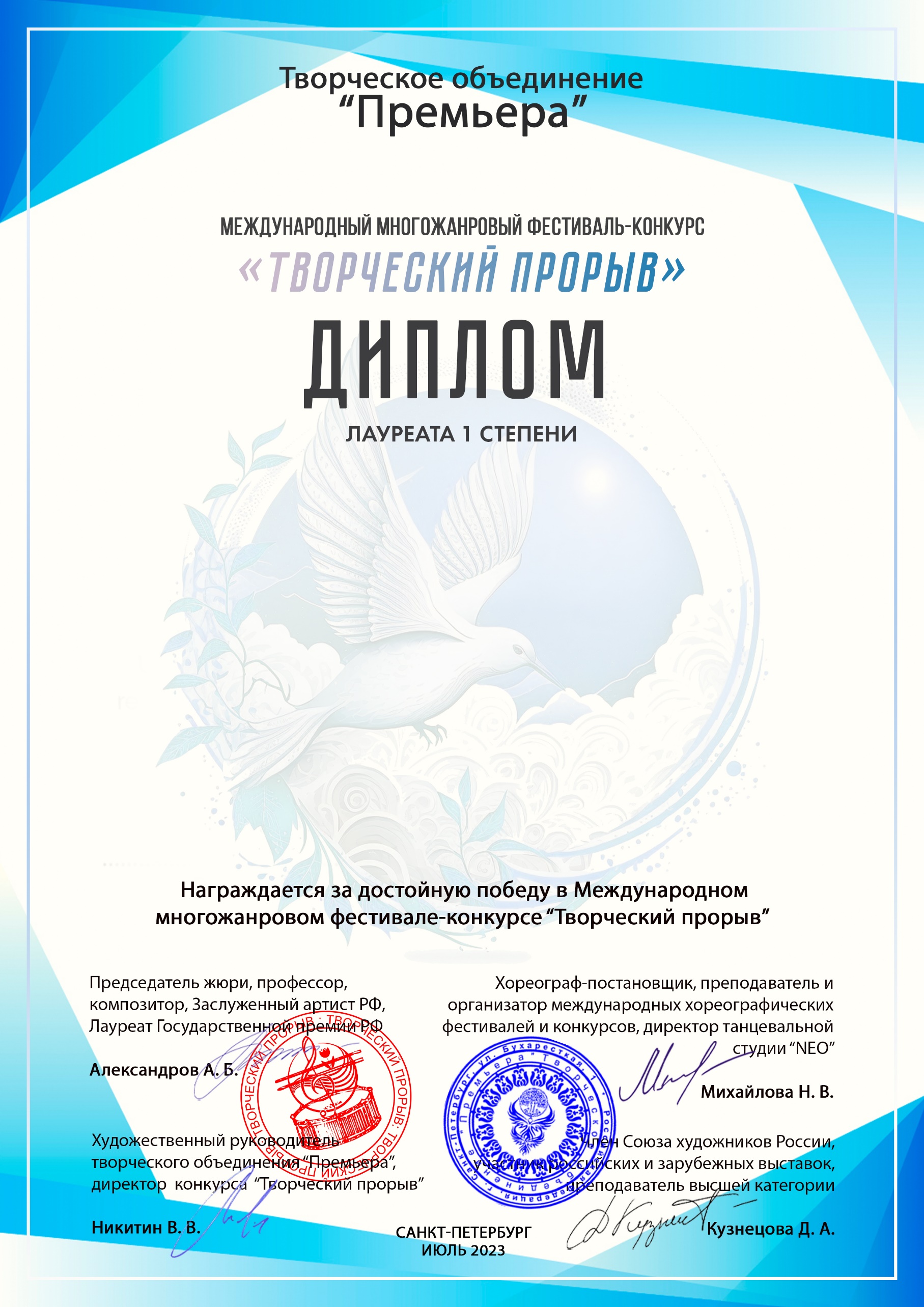 Клыженко Галина Николаевна Формирование «Народный костюм»(МБУК и Т «НЭЦ Пожарище», Вологодская область)Наставник:   Номинация: Декоративно-прикладное искусство; категория: От 26-ти лет и болееКонкурсная работа: Свадебное полотннце